ORDE VAN DIENSTvoor de zondagmorgenvieringop 4 december 2022 in Dremptvoorganger ds Dirk Engelage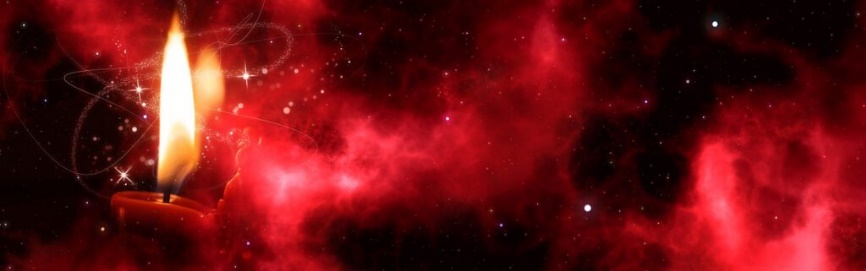 Verlangen naar lichtProtestantse Gemeente Drempt en Oldenkeppel- binnenkomst en ontmoeting- orgelspel  Op de Drempel- welkom en mededelingen- aanvangslied: 780: 1, 2, 3In de schoot van mijn moeder geweven,als een wonder bereid,aan het licht toegewijd,is mijn leven door liefde omgeven.Lang voor ik van je woorden kon weten,eer de dag nog begon,ging Jij op als de zondie mijn licht en mijn leven wilt heten.Voordat ik aan het licht ben gekomenwas Jij met mij vertrouwd,heb Jij mij al gebouwden mijn naam op je lippen genomen.- votum en groetOnze hulp in de Naam van de Heerdie hemel en aarde gemaakt heeftdie trouw blijft in eeuwigheiden die niet loslaat wat zijn hand begon.Genade met u en vrede van God onze Vaderdoor Jezus Messias in de kracht van de Heilige Geest.Amen.- drempelgebed- vervolg aanvangslied: 780: 4, 5In de mond, die nog amper kon sprekenis de toon al gezet,is het lied al gelegddat voorgoed door de stilte kan breken.Jij, die kleinen je grootheid doet zingen,laat het lied om je naamheel mijn leven bestaanom de dreigende nacht te bedwingen.  Kyrië en Gloria- smeekgebed (aansluitend gezongen Kyrië)…..   Heer ontferm Uen hoor ons als wij biddend zingen:Kyrie eleison, Christe eleison, Kyrie eleison- voortgezet verlangen: 283: 1 t/m 5In de veelheid van geluidenin het stormen van de tijd,zoeken wij het zachte suizenvan het woord, dat ons verblijdt.En van overal gekomen,drinkend uit de ene bron,bidden wij om nieuwe dromen,richten wij ons naar de zon.Want wij mensen op de aarderaken van het duister moe.Als uw hart ons niet bewaardesliepen wij ten dode toe.Laat uw dauw van vrede dalenin de voren van de tijd.Vat ons samen in de stralenvan uw goedertierenheid.Die ons naam voor naam wilt noemen,al uw liefde ons besteedt,zingend zullen wij U roemenen dit huis zingt met ons mee!  De Schriften- groet: de Heer zal bij u zijn / de Heer zal u bewaren- gebed bij de opening van de Schriften- voortgezet gebed: 314: 1Here Jezus, om uw woordzijn wij hier bijeen gekomen.Laat in 't hart dat naar U hoortuw genade binnenstromen.Heilig ons, dat wij U gevenhart en ziel en heel ons leven.- Tenachlezing: Jesaja 11: 1-10- lied 314: 2Ons gevoel en ons verstandzijn, o Heer, zo zonder klaarheid,als uw Geest de nacht niet bant,ons niet stelt in ’t licht der waarheid.’t Goede denken, doen en dichtenmoet Gij zelf in ons verrichten.- lezing uit het Nieuwe Testament: Matteüs 3: 1-12- lied: 314: 2, 3O Gij glans der heerlijkheid,licht uit licht, uit God geboren,maak ons voor uw heil bereid,open hart en mond en oren,dat ons bidden en ons zingentot de hemel door mag dringen.- uitleg en verkondiging  Ons Antwoord- lied: 1005: 1, 2, 3Zoekend naar licht hier in het duister,  zoeken wij U, waarheid en kracht.Maak ons uw volk, heilig, vol luister,schijn in de donkere nacht.Christus, ons licht,schijn door ons heen, schijn door het duister.Christus, ons licht,schijn ook vandaag, hier in uw huis.Zoekend naar rust zijn wij vol zorgenzoekend naar hoop, troost in uw woord.Spreek door ons heen tot de verdrukten,zo wordt uw stem gehoord.Christus, ons licht,schijn door ons heen, schijn door het duister.Christus, ons licht,schijn ook vandaag, hier in uw huis.Zoekend naar brood lijden zij honger,zoekend naar water lijden zij dorst.Maak ons uw brood, breek ons voor allen,U bent de vredevorst.Christus, ons licht,schijn door ons heen, schijn door het duister.Christus, ons licht,schijn ook vandaag, hier in uw huis.- aankondiging en inzameling van de gaven- gebeden  voorbeden telkens beëindigd met:“zo bidden wij U samen”   waarop de gemeente antwoordt met: “Hoor ons, o Heer”  afgesloten met stil gebed. Aan TafelInleidingLied: 833       (hierna komt de gemeente in de kring)Neem mij aan zoals ik ben,wek in mij wie ik zal zijn,druk uw zegel op mijn hart en leef in mij.InzettingswoordenDelen brood en wijnDankzeggingGezamenlijk gebeden Onze Vader  Op Weg- slotlied: 416: 1 t/m 4Ga met God en Hij zal met je zijn,jou nabij op al je wegenmet zijn raad en troost en zegen.Ga met God en Hij zal met je zijn.Ga met God en Hij zal met je zijn:bij gevaar, in bange tijden,over jou zijn vleugels spreiden.Ga met God en Hij zal met je zijn.Ga met God en Hij zal met je zijn:in zijn liefde je bewaren,in de dood je leven sparen.Ga met God en Hij zal met je zijn.Ga met God en Hij zal met je zijntot wij weer elkaar ontmoeten,in zijn naam elkaar begroeten.Ga met God en Hij zal met je zijn.- uitzending en zegen (gezongen beaamd met 3x Amen)- orgelspelIn de komende weken …….